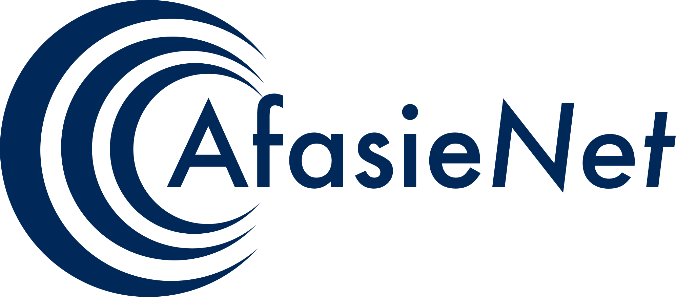 Omkeerbare zinnen makenPak elke dag de krant of een tijdschrift. Maak zinnen bij de foto’s die je ziet. De zinnen moeten gaan over wat mensen met/bij/voor elkaar doen. Bijvoorbeeld:de man kust de vrouwin plaats van de man rijdt in de autoDit noem je een omkeerbare zin. De vrouw kan namelijk ook de man kussen. Probeer elke dag ongeveer 5-10 zinnen te maken. Zeg de zin ook omgekeerd. Dus bijvoorbeeld ook: de vrouw kust de man.